PENGEMBANGAN EVALUASI HASIL BELAJAR BERBASIS DIGITAL DENGAN APLIKASI EDUCANDY PADA TEMA PANAS DAN PERPINDAHANNYA SISWA KELAS V SD NEGERI 107423 TANJUNG GARBUS SKRIPSIOleh :FRISKA DWI SETIAWATI PURBANPM 191434031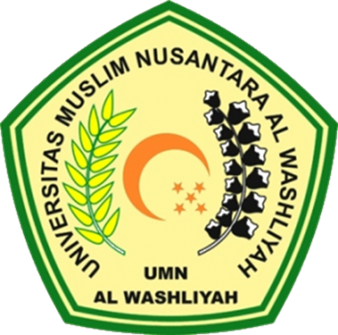 PROGRAM STUDI PENDIDIKAN GURU SEKOLAH DASARFAKULTAS KEGURUAN DAN ILMU PENDIDIKANUNIVERSITAS MUSLIM NUSANTARA AL WASHLIYAHMEDAN2023PENGEMBANGAN EVALUASI HASIL BELAJAR BERBASIS DIGITAL DENGAN APLIKASI EDUCANDY PADA TEMA PANAS DAN PERPINDAHANNYA SISWA KELAS V SD NEGERI 107423 TANJUNG GARBUS Skripsi Ini Diajukan untuk melengkapi tugas-tugas dan memenuhi syarat-syarat Memperoleh Gelar Sarjana Pendidikan Pada Jurusan Ilmu Pendidikan Program Studi Pendidikan Guru Sekolah DasarSKRIPSIOleh :FRISKA DWI SETIAWATI PURBANPM 191434031PROGRAM STUDI PENDIDIKAN GURU SEKOLAH DASARFAKULTAS KEGURUAN DAN ILMU PENDIDIKANUNIVERSITAS MUSLIM NUSANTARA AL WASHLIYAHMEDAN2023